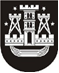 KLAIPĖDOS MIESTO SAVIVALDYBĖS TARYBASPRENDIMASDĖL uždarosIOS akcinės bendrovės „miesto energija“ 2014–2018 metų iNvesticijų plano ir jo finansavimo šaltinių suderinimo ir ILGALAIKIO TURTO NUSIDĖVĖJIMO LAIKOTARPIŲ SKAIČIAVIMO2015 m. lapkričio 26 d. Nr. T2-314KlaipėdaVadovaudamasi Lietuvos Respublikos vietos savivaldos įstatymo 16 straipsnio 4 dalimi ir 18 straipsnio 1 dalimi, Lietuvos Respublikos šilumos ūkio įstatymo 35 straipsniu, Šilumos kainų nustatymo metodikos, patvirtintos Valstybinės kainų ir energetikos kontrolės komisijos . liepos 8 d. nutarimu Nr. O3-96 „Dėl Šilumos kainų nustatymo metodikos“, 29 punktu ir Energetikos įmonių investicijų vertinimo ir derinimo Valstybinėje kainų ir energetikos kontrolės komisijoje tvarkos aprašo, patvirtinto Valstybinės kainų ir energetikos kontrolės komisijos 2009 m. liepos 10 d. nutarimu Nr. O3-100 ,,Dėl Valstybinės kainų ir energetikos kontrolės komisijos 2003  m. birželio 17 d. nutarimo Nr. O3-35 „Dėl Energetikos įmonių investicijų projektų derinimo Valstybinėje kainų ir energetikos kontrolės komisijoje tvarkos patvirtinimo“ pakeitimo“, 15 punktu, Klaipėdos miesto savivaldybės taryba nusprendžia:1. Suderinti uždarosios akcinės bendrovės „Miesto energija“ 2014–2018 metų investicijų planą ir jo finansavimo šaltinius (pridedama).2. Suderinti uždarosios akcinės bendrovės „Miesto energija“ ilgalaikio turto, kuris neįrašytas Šilumos kainų nustatymo metodikos 6 priede, nusidėvėjimo (amortizacijos) skaičiavimo laikotarpius (pridedama).3. Pripažinti netekusiu galios Klaipėdos miesto savivaldybės tarybos 2014 m. balandžio 30 d. sprendimą Nr. T2-90 ,,Dėl uždarosios akcinės bendrovės ,,Miesto energija 2014–2018 metų investicijų plano ir jo finansavimo šaltinių suderinimo“.4. Skelbti šį sprendimą Klaipėdos miesto savivaldybės interneto svetainėje.Savivaldybės meras Vytautas Grubliauskas